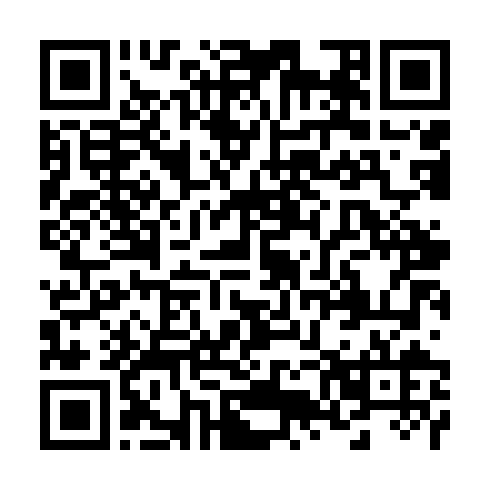 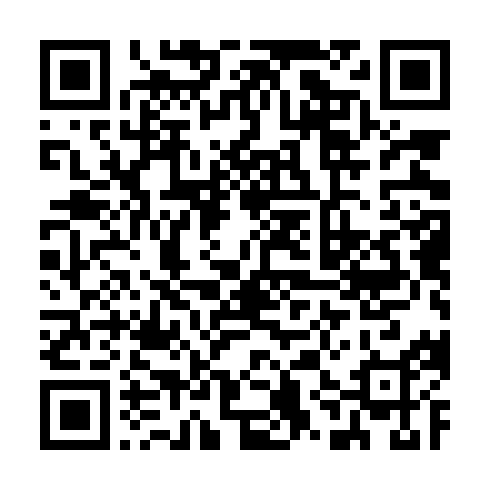 Шығыс Қазақстан облысы әкіміаппаратының әдеп жөніндегі уәкілініңмемлекеттік қызметшілер мен азаматтарды қабылдау кестесіГрафик приема государственных служащих и граждан уполномоченным по этике аппарата акима Восточно-Казахстанской области 